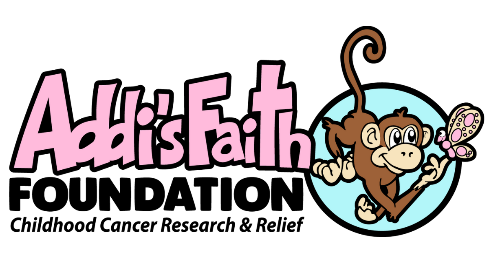 Addi’s Faith Foundation is dedicated to ending childhood cancer. Our purpose is to fund childhood cancer research as well as provide financial and emotional support to families who are caring for a child with cancer. We believe that there is a cure out there and together we can find it. www.addisfaith.orgAnyone applying for the Addi’s Faith Junior Ambassadors Program must provide one letter of recommendation. Please include your relationship with the applicant, how long you have known them, and why he/she would be a good member of the team.  Email reference letters to: kalliematheny@addisfaith.orgApplicant’s Name:______________________________________________________________________Reference Information: Name: _______________________________Phone #: _____________________ Email:______________________________________________________________Relationship to applicant: __________________________________How long: ____________________ Why would this applicant be a good Junior Ambassador? Signature of Reference: ________________________________________ Date: ___________________